 Bogotá, 30 de Diciembre de 2020 Estimada,Dirección Medio universitarioCordial saludo, Por medio del presente, yo William Andrés Tovar Nariño identificado con CC 1108455558, estudiante  de Mercadeo y publicidad  modalidad virtual y código de estudiante 01178069, realizo solicitud de adición de 4 créditos para el periodo 2021-1.Como adjunto envío  soporte de matricula  2021-1,  y quedo atento a las instrucciones de matricula por los créditos adicionados.Agradezco la atención prestada.Cordialmente, 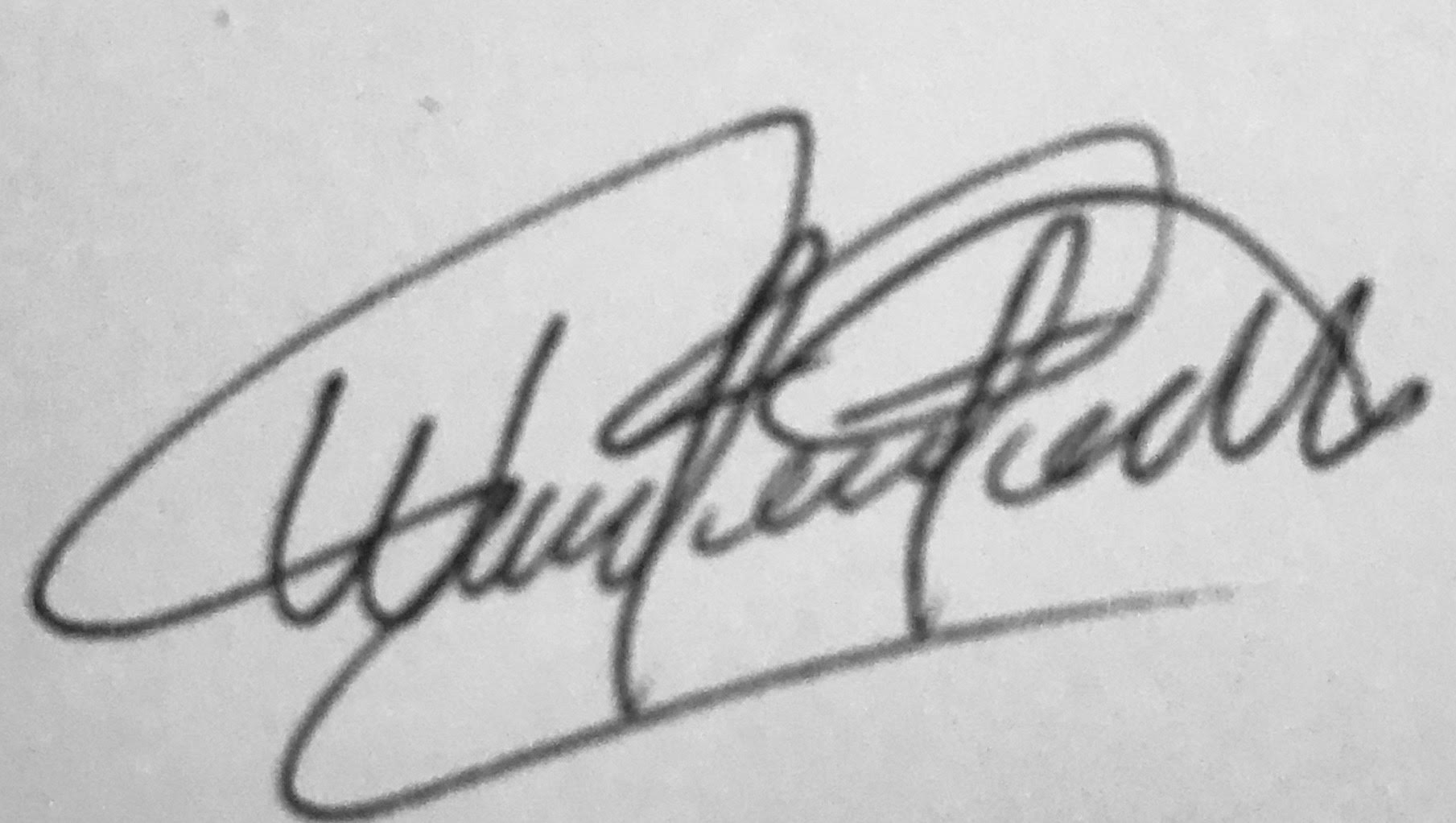 WILLIAM ANDRES TOVAR NARIÑOCC 1108455558